PO / VO protocol Fortgensschool   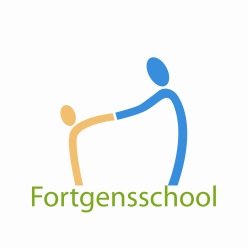 Overgang basisschool – voortgezet onderwijsOm de overgang van groep 8 van de basisschool naar het voortgezet onderwijs zo soepel mogelijk te laten verlopen, beschikt de Fortgensschool over een schoolkeuze- en adviesprocedure. Belangrijk onderdeel daarvan is de informatievoorziening naar de kinderen en hun ouders.  Voor de ouders van groep 8 organiseren we een voorlichtingsavond over het voortgezet onderwijs en onze adviesprocedure. Ook komt het onderwerp in de klas uitgebreid aan bod. We adviseren ouders echter om al in groep 7 met hun kind aandacht te besteden aan de naderende schoolkeuze in groep 8. Het is belangrijk dat de kinderen in groep 8 een gemotiveerde keuze kunnen maken. Een reëel beeld van hun eigen mogelijkheden is hiervoor wel voorwaarde.We adviseren ouders zich te oriënteren op een school voor voortgezet onderwijs (VO) tijdens de informatieavonden of voorlichtingsdagen op de verschillende VO scholen. In januari starten de VO-scholen al met hun open dagen. De leerkrachten van groep 7 en 8 kunnen desgewenst met ouders in gesprek gaan over de VO richting. Een officieel advies wordt echter pas gegeven na de M8 afname van de CITO-toetsen (in groep 8).In aanloop naar het advies en de schoolkeuze, wordt van scholen voor voortgezet onderwijs ontvangen folder- en postermateriaal verzameld. Dit materiaal is toegankelijk voor zowel kinderen als ouders van groep 7 en 8. Ouders kunnen tevens informatie verkrijgen op:www.devogids.nlwww.rijksoverheid.nl 
à onderwerpen à voortgezet-onderwijs à documenten en publicaties à gids Voortgezet OnderwijsOnderwijsbijlage Leids Dagblad (+ half januari) Sites van de afzonderlijke scholen
In de klas wordt ruim aandacht besteed aan de schoolkeuze. De kinderen worden door de leerkrachten verteld welke mogelijkheden er zijn voor het VO. Tevens ontvangen alle groep 8 leerlingen een  VO-gids waarin de verschillende schooltypen worden belicht.
In groep 8 (een enkele keer in groep 7) worden scholen voor voortgezet onderwijs bezocht. Het AdviesPre-adviesIn groep 7 wordt een voorzichtig voorlopig advies gegegeven zodat ouders en kinderen weten welke voorlichtingsdagen er bezocht kunnen worden.Indicatoren die meewegen:Zachte leerling-kenmerken (werkhouding, motivatie, zelfstandigheid)Methode gebonden toetsenCito-toetsenHuiswerk plannen en organiserenAdviesIn groep 8 wordt het advies gegevenIndicatoren die meewegen:Zachte leerling-kenmerken (werkhouding, motivatie, belangstelling en zelfstandigheid)WerktempoMethode gebonden toetsenCito-toetsenHuiswerk plannen en organiserenResultaten uit ZIEN rondom de sociaal emotionele ontwikkelingEventueel andere factoren (b.v. onderzoek)Na afname van de LOVS M8 toetsen wordt het individuele advies van de leerkrachten van groep 8 vergeleken met de adviezen van de leerkrachten van groep 7. Op grond van deze adviezen en bovenstaande indicatoren wordt een definitief advies gegeven.  Het advies heeft in principe alleen betrekking op het type voortgezet onderwijs. In individuele gevallen kan en wil de school op verzoek van de ouders meedenken over welke specifieke school voor het kind het meest geschikt is.HeroverwegingAls de eindcito een hoger advies geeft dan het gegeven advies, gaan we als school het advies heroverwegen.We hanteren de volgende indicatoren die alle vijf met ja beantwoord moeten kunnen worden.1 Eindtoets geeft een hoger advies af2 Leerling is de laatste periode cognitief gegroeid3 Leerling is gegroeid qua zachte leerling-kenmerken4 Leerling heeft zelf een grote wens om uit te stromen op het hogere niveau5 Ouders hebben de wens om hun kind uit te laten stromen op het hogere niveauIndien de vijf indicatoren positief kunnen worden bevestigd, zullen we het advies naar boven bijstellen.Aanvullend adviesHet kan voorkomen dat ouders een ander beeld van hun kind hebben dan wij en niet tevreden zijn met het gegeven advies. In eerste instantie zullen we ons uiterste best doen om middels overleg met de ouders tot overeenstemming te komen. Indien dit onverhoopt niet lukt, wordt contact opgenomen met de VO-school waar de ouders hun kind graag willen inschrijven. Die school kan in gesprek gaan met de ouders, de leerling en de basisschool en eventueel aanvullend onderzoek doen. De betreffende school besluit dan het kind wel of niet te plaatsen op het door de ouders gewenste niveau.
 
Ouders kunnen er ook voor kiezen via een externe een aanvullend advies te vragen. Dit aanvullend advies kunnen zij dan meenemen naar de VO-school van hun keuze. Deze school bepaalt dan of het kind wel of niet toegelaten wordt tot een bepaald niveau. LWOO (Leer Weg Ondersteunend Onderwijs)Het samenwerkingsverband passend onderwijs VO beslist of een leerling in aanmerking komt voor leerwegondersteunend onderwijs. Het LWOO is er voor VMBO-leerlingen die extra hulp nodig hebben bij het behalen van hun diploma. Een deel van de scholen voor voorbereidend beroepsonderwijs (vmbo) geven deze vorm van onderwijs.Vmbo-scholen bepalen zelf of en hoe zij LWOO aanbieden. Bijvoorbeeld door: kleinere klassen;bijlessen;huiswerkbegeleiding;trainingen om een leerling beter te laten studeren.Een leerling  kan op het VO LWOO tijdens de lessen krijgen. Maar het kan ook buiten de lessen om of zelfs buiten de muren van de school. LWOO hoeft niet 4 jaar te duren. 1 of 2 jaar is ook mogelijk. Enkele scholen in onze regio werken samen om leerlingen LWOO aan te bieden. Meer informatie: https://www.pporegioleiden.nl/kennisbank-scholen/kennisbank/kennisbank-item/t/po-vo Informatievoorziening naar en door het voOnze school neemt deel aan de PO-VO procedure. Via de website www.onderwijstransparant.nl worden per kind de relevante gegevens doorgegeven. Dit volgens het tijdpad dat in het begin van het schooljaar opgesteld wordt. De basisschool vult per leerling een (digitaal) onderwijskundig rapport in voor het voortgezet onderwijs. Hierop staat: Het schooladviesOverzicht van actuele resultaten uit het leerlingvolgsysteemOverzicht van de handelingsplannenRelevante leerlingkenmerken.Voor deze gegevens beschikbaar worden gesteld voor de VO scholen, zal in een gesprek met ouders en leerlingen deze gegevens worden doorgenomen. Met een unieke code op een adviesblad kunnen ouders en leerling zich aanmelden bij de VO-school van hun keuze. Deze school kan het dossier van een leerling inzien en de aanmelding in  behandeling nemen.  De VO-school bepaalt uiteindelijk of de leerling wordt geplaatst.Kiezen ouders toch een andere VO-school dan moet de leerling eerst afgemeld worden. Vervolgens kan, met het adviesblad,  aangemeld worden bij de andere VO-school.Bovenstaande afspraak is gemaakt door en voor alle scholen van voortgezet onderwijs van het samenwerkingsverband Passend Onderwijs VO 2801.  Na het definitief maken van de adviezen nemen contactpersonen van de diverse VO-scholen contact op met school en worden alle aangemelde kinderen doorgesproken. Bij voorkeur gebeurt dit niet telefonisch maar middels een zogenaamde ‘warme’ overdracht. Gelijktijdig met het doorspreken van potentiele nieuwe leerlingen, vindt tijdens deze bijeenkomsten een terugkoppeling plaats van de resultaten van de kinderen die in voorgaande jaren de overstap naar betreffende VO-school hebben gemaakt.Evaluatie
 
Wij streven ernaar om onze schoolkeuze- en adviesprocedure zo optimaal mogelijk te houden. Jaarlijks vindt er een interne evaluatie plaats door de leerkrachten, de IB en de directie. Op- en aanmerkingen van alle betrokkenen worden meegenomen naar het volgend schooljaar en de procedure wordt waar nodig aangepast en geactualiseerd.De VO scholen verstrekken jaarlijks de gegevens over de doorstroming, zodat wij de schoolcarrière  van onze oud-leerlingen kunnen blijven volgen. Tijdspad VO Traject op de FortgensschoolBijlage: brief met voorlopig advies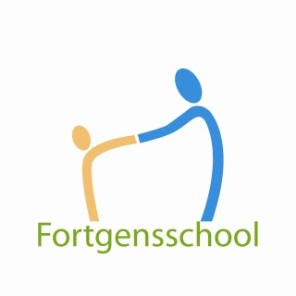 Aan de ouder(s) / verzorger(s) van De leerkrachten van de Fortgensschool geeft jaarlijks een (voorlopig) advies voor het Voortgezet onderwijs aan de ouders van de kinderen in groep 8.We bouwen ons advies op uit de volgende gegevens:Cito-leerlingvolgsysteemMethode gebonden toetsenAdvies van de leerkrachten van groep 7 (aan het einde van het schooljaar opgesteld)Advies van de leerkrachten van groep 8 (onafhankelijk van elkaar opgesteld)Instelling en werkhouding in groep 8Regionale afsprakenMet de wijze waarop wij ons advies formuleren geven wij uitvoering aan de regionale afspraken tussen het basisonderwijs en het Voortgezet Onderwijs. Na de Midden 8 CITO wordt een overdrachtsgesprek gepland met u en uw kind. Dit gesprek is tevens het rapportgesprek en vindt plaats in de eerste weken van februari 2018. In dit gesprek wordt het definitieve advies voor uw kind besproken. Gegevens Cito LeerlingvolgsysteemMet het Cito Leerlingvolgsysteem krijgen wij inzicht hoe onze kinderen zich ontwikkelen ten opzicht van leeftijdgenoten. Op hetzelfde moment worden in Nederland dezelfde toetsen bij een groot aantal scholen tegelijk afgenomen. Wij verwijzen voor de resultaten graag naar de bijlage CITO uitslagen.De methodegebonden toetsenWat kinderen uit de door ons gebruikte methodes leren toetsen we regelmatig met methodegebonden toetsen. Hierdoor krijgen we inzicht in hoeverre de kinderen in staat zijn leerstof te verwerken. De scores van deze toetsen kunt u in het ouderportaal van Parnassys terugzien. Beeld van het kind in groep 8Door de manier waarop uw kind naar school gaat en met de opdrachten van school omgaat, ontstaat voor ons een beeld van hoe uw kind zich manifesteert. Uit alle bovenstaande gegevens geeft de groepsleerkracht uw kind het volgende advies:Heeft u vragen over het advies of deze brief, is het altijd mogelijk om een afspraak met ons te maken. Met vriendelijke groet, Periode WieWat Groep 7November december groep 7Leerkrachten groep 7Voorzichtig voorlopig adviesDoel: ouders kunnen gericht met hun kind naar de opendagen van de middelbare scholen gaan (rond januari).Eind groep 7Leerkrachten groep 7Advies opstellen aan het einde van het schooljaar. Dit (nog) NIET delen met elkaar en de leerkrachten van groep 8Groep 81e wekenLeerkrachten groep 8Startgesprek met ouders en kind. Kind vult op school zijn formulier kindgesprek in, dit wordt besproken met ouders en leerkrachten. In dit gesprek worden de verwachtingen over het VO met elkaar gedeeld. (zie; 2017 HGW op de Fortgensschool)SeptemberLeerkrachten groep 8 en/of IB‘zorgleerlingen’ in Onderwijstransparant plaatsen. Dit betreft leerlingen waarvan de verwachting naar een LWOO plaatsing groot is. Dit is in groep 7 al besproken met de ouders. Voor deze leerling is een OPP opgesteld.November, DecemberLeerkrachten groep 8Bezoek van een aantal middelbare scholen in de regio. Hiervoor worden uitnodigingen gestuurd. Ook zijn er scholen die een VO les verzorgen op onze school. Hierin kan door de leerkrachten zelf een keuze in worden gemaakt. NovemberLeerkrachten groep 8VO voorlichting voor ouders. Over het algemeen is er wel een brugklascoördinator van een VO school die deze voorlichting wil geven. Benadruk dat het geen verkooppraatje van de eigen school is, maar een algemene voorlichting. November Leerkrachten groep 8Een soortgelijk praatje als hierboven, maar dan voor de leerlingen zelf. November/decemberLeerkrachten groep 8Voorlopig advies meegeven in een gesloten envelop tijdens de VO voorlichting aan ouders. Meegeven aan de kids waarvan de ouders niet aanwezig zijn.November/decemberLeerkrachten groep 8Alle gegevens inlezen in OnderwijsTransparant. Volg de handleiding vanuit OT, OSO in Parnassys klaarzetten. Groep wordt in een keer ingevoerd, maar toetsscores en HP’s moeten per leerling worden aangevuld. Persoonlijke gegevens per leerling invullen. (ongeveer 5 tot 10 min per leerling). Document als volledig markeren, NIET op definitief zetten.DecemberLeerkrachten groep 8Bestellen van de EindcitoJanuari VO scholenLeerlingen bezoeken, in eigen tijd, de VO open dagenJanuari Leerkrachten groep 8Afname CITO M8JanuariLeerkrachten groep 8Aanvullen van de laatste gegevens in OT. Als zeker is dat alle gegevens ingevoerd zijn, het document op definitief zetten en OKR en adviesblad uitprinten. Januari/februariLeerkrachten groep 8Inplannen van 20 minutengesprekken met ouders en leerling. Deze gesprekken kunnen met 1 leerkracht plaatsvinden. In dit gesprek bespreek je het OKR met ouders, zij moeten tekenen voor gezien (niet voor akkoord) Ook krijgen de ouders een adviesblad mee, waarop het definitieve advies vermeld staat én een unieke code waarmee de ontvangende school de gegevens van de leerling kan inlezen in het administratieprogramma. Het gesprek dient tevens als voortgangsgesprek in de HGW cyclus. 15 Maart OudersDe uiterste datum waarop een leerling moet zijn aangemeld voor het VO.April Leerkrachten groep 8Afname van de CITO eindtoets, de papieren moeten donderdagmiddag worden ingestuurd naar CITO.Maart, april, meiLeerkrachten groep 8Overdrachtsgesprekken met de VO scholen. Zij maken een afspraak om de leerlingen door te spreken. Veel scholen doen dit, ook als je aangeeft dat een warme overdracht niet nodig is. Mei Leerkrachten groep 8Uitslag van de eindcito wordt ontvangen en aan de leerlingen in een gesloten envelop meegegeven. De uitslag wordt in Parnassys ingevoerd, waarna het via OSO wordt toegevoegd aan OT. Dit kan ook als de documenten op definitief staan. Mochten ouders vragen hebben over de uitslag, kan een gesprek plaatsvinden. Met directie naar de scores kijken. 